					   Daterad 2016-10-17
					    Senast rev. 2023-01-03TBv/bel (garanti 5 år)
Teknisk beskrivning Väg/Beläggning - funktionella egenskaperBeskrivning av funktionella krav på tillverkning av asfaltmassa och för utförande av beläggningar inom Göteborgs stad.Asfaltbeläggning i spår, se TH kap 13PA2.
Innehållsförteckning

BakgrundAllmänna tekniska beskrivningarAllmänt
Syn innan entreprenadstart
Miljöinformation
Laboratorium
Provning
Vägmarkering (gäller på gata/väg som ska markeras efter beläggning)
Justering brunnar
Fräsning
Försegling
Stödremsa
Uppstädning efter utförande av beläggning
Asfalthögar
Beläggning på och under bro
DokumentationKrav på asfaltbeläggning
Vid slutbesiktning
Tjocklek
Slitstyrka (slitlager)
Stabilitet och vattenkänslighet (slitlager, bindlager, bundna bärlager)
Friktion på vägyta
Textur på vägyta, gångyta, GC-yta, parkeringsyta
Krav på jämnhet i längsled
Tvärfall
Flexibilitet
StenlossningUnder garantitiden och vid garantibesiktning efter fem år
Friktion på vägyta
Flexbilitet
StenlossningKrav på asfaltbeläggning vid funktionella krav på spårdjup
Vid slutbesiktning, under garantitiden och vid garantibesiktning efter fem år
Friktion på vägyta
Textur på vägyta 
Krav på jämnhet i längsled
Tvärfall
Flexibilitet
Stenlossning
SpårdjupBakgrund
För att påskynda utvecklingen av funktionella krav i Göteborg har en Teknisk Beskrivning tagits fram vars inriktning bygger på funktionella krav.

Stadsmiljöförvaltningen har tagit fram miljökrav inom området asfaltbeläggningar. Ett utav kraven är att vid tillverkning ska viss mängd återvunnen asfaltmassa ingå. Se TH kap 13PA1.2. 

Övergången mot funktion möjliggjorde detta krav på att återvunnet material ska ingå i beläggningsmassor.Synpunkter, på ”TBv/bel, Regler för avdrag vid beläggningsarbeten” samt ”Krav på asfaltbetong med avseende på återvinning” kan lämnas till kontaktperson enligt Kontaktlista (TH kap 1C) kompetens ”Beläggning/markbetong”.


Allmänna tekniska beskrivningar

För beläggningsarbeten som utförs inom Göteborgs stad är Trafikverkets TDOK Bitumenbundna lager, publikation, gällande version av TDOK 2013:0529 och TK BRO med supplement rådgivande.

Krav på Vägmarkeringar, AMA Anläggning 20 avsnitt DEE   VÄG- OCH YTMARKERINGAR 


Allmänt
Syn innan entreprenadstart
Varje objekt ska tillståndsbedömas (främst med avseende på sprickbildning) av entreprenören genom okulärbesiktning enligt handboken "Bära eller Brista" innan arbetet påbörjas. Entreprenören ansvarar för ej dokumenterade skador som eventuellt kommer att påverka nya lager. Protokoll överlämnas till beställaren eller beställarens ombud för acceptans.

Miljöinformation
Byggvarudeklaration ur miljösynpunkt på använda beläggningstyper ska finnas och uppvisas för beställaren innan arbetet påbörjas. Om inte varuinformation finns på enskilda beläggningstyper ska typ av bindemedel och tillsatsmedel som används varudeklareras ur miljösynpunkt. Allt ska vara godkänt av berörd myndighet eller förvaltning. 


LaboratoriumKvalitetskontroll ska utföras vid laboratorium ackrediterat för aktuell provningsmetod. Ett tilläggskrav är att laboratoriet ska delta i de ringanalyser som anordnas på uppdrag av SWEDAC. Alternativt godtas att provning sker vid ett företag som har ett certifierat kvalitetssystem för verksamheterna tillverkning och utläggning och under förutsättning att laboratoriets verksamhet ingår i kvalitetssystemet och att detta laboratorium deltar i de ringanalyser som anordnas.

Resultat från kvalitetskontroller överlämnas kontinuerligt till beställaren. Sammanställning och slutredovisning av resultat överlämnas till beställaren senast 1 vecka före slutbesiktning om inte annat överenskommits.

Provning
Allmänt
För att underlätta för entreprenören att kalkylera omfattningen av ingående provning samt veta vad som ska ingå i redovisningen efter arbetets färdigställande bör provplan ingå i handlingarna. Finns provplan gäller provplanen före angivna provtagningsfrekvenser och resultaten ska sammanställas på bilagd provplan.Resultat från provning ska finnas framme och redovisas på byggmöte senast 3 månader efter det att krav på provning finns enligt provplan. (Kryssen på provplanen ersätts med erhållna resultat)
Allmänt gäller att vid tjocklek > 25 mm ska alltid borrkärnor upptagas för bestämning av tjocklek och skrymdensitet, som i sin tur används för att bestämma Medelpackningsgrad. 

Vid tjocklek > 30 mm ska dessutom slitageegenskaper enligt Prall utföras på borrkärnor.

Dessutom kan utvärdering tillkomma på provkroppar tillverkade på laboratorier.

Detaljer se avsnitt "Krav på asfaltbeläggning".

Vid all provuttagning ska beställaren beredas tillfälle att närvara.

Asfaltverk
Beställare och entreprenören gör vid behov gemensamma genomgångar av asfaltverks produktionskontroll. Beställaren ska också beredas möjlighet att genom besök verifiera att kontinuerlig inblandning sker av återvinningsmassor enligt överenskommelse.

VägytaVid behov görs riktad provning avseende textur, friktion och jämnhet i längsled. Okulärbesiktning görs med avseende på tvärfall, flexibilitet och stenlossning. I övrigt se under respektive rubrik.

Vägmarkering (gäller på gata/väg som ska markeras efter beläggning)

Vid arbete i trafik ska utmärkning av vägmitt ske efter varje dagsetapp. Dessa "ledmarkeringar" utförs med vit reflekterande tape 50 x 250 mm på var tjugonde meter såväl på raksträcka som i kurva.

Vid justeringsarbeten eller efter fräsning ska ledmarkering utföras då den sammanhängande justeringen/fräsningen är mer än 100 m. Om slutlig markering av mittlinjen utförs efter varje dagsetapp utgår ledmarkering.

Övergångställen, stopplinjer och väjningslinjer ska vara permanent markerade senast en vecka efter att beläggningen är utlagd.

Justering brunnar
Betäckningar för brunnar, ventiler etc i körbana ska justeras om de kommer att ligga mer än 15 mm under beläggningens överyta. Efter justering ska fasta betäckningar ligga 5-10 mm under beläggningens överyta. För teleskopbetäckningar gäller 0-10 mm. Observera att inga betäckningar får ligga över beläggningens överyta.

Fräsningsarbeten runt teleskopbetäckningar ska omgående följas av kompletterande borttagning av kvarvarande beläggning så att betäckningen kommer att ligga i samma nivå som den frästa ytan. Alternativt kan "utspetsning" göras genom fräsning eller lämplig massa.
Fasta betäckningar ska omedelbart utspetsas med lämplig massa på en längd av minst 0,5 m samt utmärkas väl.

Fräsning
Vid fräsarbeten nedan ingår sopning, lastning och transport av fräsmassorna till av entreprenören angiven mellanlagring. 

Anslutningsfräsning
Anslutning mot befintlig beläggning ska alltid nedfräsas om inte annat anges i handlingarna. Nedfräst skarv > 20 mm ska omedelbart utspetsas med lämplig massa på en längd av minst 0,5 m. Vid ny beläggning samma dag räcker det att anslutningen utmärks väl.

Efter all fräsning ska varningskylt ”Ojämn väg” finnas uppsatt till dess ny beläggning utförts.

För brobeläggning ska fräsning och justering av anslutningsbankernas beläggning normalt utföras på en längd av 3 - 10 m. Omfattning bestäms i samråd med beställaren.

Plan- och lådfräsning
Efter fräsning ska varningsskyltar för räfflad vägbana finnas uppsatt till dess beläggning utförts. 

Försegling
Allmänt
Kostnad för försegling av skarv/fog med bitumenemulsion ska ingå i mängdförteckningens beläggningspriser. Kostnaden för varmt penetrationsbitumen 160/220 eller likvärdigt ska regleras och finnas med i mängdförteckning.

Körbana
Tvärskarv
Fräst anslutning förseglas med bitumenemulsion. "Spets" mot gammal yta förseglas med varmt penetrationsbitumen 160/220 eller likvärdigt på en bredd av 10 cm och avflisas med makadam 2-4 mm.

Längsgående skarv
Alla längsgående skarvar mot såväl gammal som ny beläggning förseglas med bitumenemulsion. Gäller även längsgående skarv mellan beläggningsdrag.
Längsgående skarv vid anslutande gata/in- och utfart förseglas med varmt penetrationsbitumen 160/220 likvärdigt på en bredd av 10 cm och avflisas med makadam 2-4 mm.

Annan skarvSlitlagerbeläggning ska läggas med sådan bredd att fog endast erhålls vid vägmarkeringslinje. Där detta ej kan ske, såsom vid breddförändringar etc ska fog förseglas med varmt penetratinsbitumen 160/220 eller likvärdigt på en bredd av 10 cm och avflisas med makadam 2-4 mm.

GC-väg, gångbana, parkeringsyta
Alla tvär- eller längsgående skarvar mot såväl gammal som ny beläggning förseglas med bitumenemulsion. Gäller även längsgående skarv mellan beläggningsdrag på t ex parkeringsyta. 

Alla längsgående skarvar på parkeringsyta ska vid in- och utfarter mot såväl gammal som ny beläggning förseglas med varmt penetrationsbitumen 160/220 eller likvärdigt på en bredd av 10 cm och avflisas med makadam 2-4 mm.  
Stödremsa
Underhållsbeläggningar
Stödremsa ska normalt utföras med en bredd av 0,25 m.

Material till stödremsor ska utföras med krossat jord- eller bergmaterial och väljas med hänsyn till stödremsans tjocklek. Normalt väljs fraktion 
0-18 mm. Vid fyllnadshöjder, högre än 50 mm, ska bottenlager utföras av t ex 0-40 mm, varefter avjämning sker med 0-18 mm. En siktkurva ska redovisas för använt material per fraktion och täkt.

Överenskommelse med beställaren om annat lämpligt material, t ex fräsmassor, ska träffas före arbetets påbörjande. 

Stödremsorna ska utföras i direkt anslutning till beläggningsarbetena. Packning av stödremsor ska utföras med vält, lastbilshjul eller likvärdigt. Erforderlig sopning efter utläggningen ingår i arbetet.

Uppstädning efter utförande av beläggning
Asfalthögar
Kvarlämnade "asfalthögar" ska borttagas senast inom en vecka.

Beläggning på och under bro
Beläggningsåtgärd får inte resultera i ökad belastning av bro. Fräsdjup för vägbana på eller under bro bestäms i samråd med beställaren. Fri höjd under bro ska vara minst 4,60 m om inte annat anges.

Dokumentation
Registrering av beläggningsåtgärd och fri höjd under bro.
Registrering av utförda åtgärder och uppmätning av fri höjd under broar vid beläggningsåtgärd ska utföras av entreprenör och lämnas till beställaren senast 10 dagar efter utfört beläggningsarbete om inget annat avtalas.


Krav på asfaltbeläggning

Vid slutbesiktning

Tjocklek
Tjockleken ska vara enligt mängdförteckning för resp ytor. Tjockleken mäts, enligt metod SS-EN 12697-36, Metod för bestämning av tjocklek hos beläggningslager (procedur 4.1), på borrkärnor och utvärderas enligt handling. ”Regler för avdrag och bonus vid beläggningsarbeten” (TH kap 13PA1.1). Provningsfrekvens, se slitstyrka. 

På ytor där krav dessutom ställs på slitstyrka ska också ovanstående borrkärnor som tagits upp utnyttjas för bestämning av slitstyrka. Se nedan. 

Borrkärnor ersätts med att utlagd mängd asfaltmassa divideras med uppmätt yta vid:

	Lagertjocklekar under 25 mm.

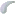 	Justertoppar eller liknande, där lagertjockleken kan variera över ytan. Om viss minimitjocklek är ett krav ska detta framgå av det enskilda objektets tekniska beskrivning. Om detta ska verifieras ska det anges i provplan.

	Ytor under 1000 m²

	Gångbanor. Om detta ska verifieras genom borrning ska det anges i handling/provplan.Tjocklek i mm fås genom att erhållet tal för kg/m2 divideras med skrymdensiteten, 99% Marshall.

Slitstyrka (slitlager)>30 mmSlitstyrka fastställs genom provning enligt Prall-metoden, 
SS-EN 12697-16 Bestämning av nötningsmotstånd på osågad överyta. Provning sker endast på slitlager som är > 30 mm tjockt. Borrkärnor uttages slumpmässigt, fördelade över hela ytan, enligt följande:

En provserie om 5 provkroppar uttages per påbörjad yta av 5000 m². Om ytan är mindre än 5000 m2 slumpas 5 st borrkärnor på hela ytan. Ytor mindre än 1000 m² provas ej. Ytor under 1000 m² redovisas som ”Lokalgata, ÅDT k just <500”.  Om slitlagret lagts på jämt, fräst eller justerat underlag utvärderas kravet enligt handling ”Regler för avdrag och bonus vid beläggningsarbeten” (TH kap 13PA1.1) under rubriken "Jämnt underlag".Om slitlagret läggs på spårig yta utvärderas kravet enligt handling ”Regler för avdrag och bonus vid beläggningsarbeten” (TH kap 13PA1.1), under rubriken "Ojämnt underlag".  < 30 mmVid upphandlad tjocklek < 30 mm sker provning på 2 st Marshallkroppar, 100 mm, som delas, framställda enligt SS-EN 12697-30 Framställning av provkroppar genom slagpackning (enligt Marshall). Slitstyrkan fastställs genom provning enligt Prall-metoden, SS-EN 12697-16 Bestämning av nötningsmotstånd på de 4 st erhållna delade Marshallkroppars sågade yta. Marshallkroppar provas enligt följande:En provserie (4 värden) på Marshallkroppar görs per påbörjad sammanlagd produktion av 500 ton och massasort där krav på slitagevärde finns.Krav utvärderas enligt handling ”Regler för avdrag och bonus vid beläggningsarbeten” (TH kap 13PA1.1), under rubriken "Jämnt underlag". Utöver slitagevärde ska aktuell skrymdensitet anges.Om beställaren på objekt med tjocklek < 30 mm, där så är möjligt, önskar ställa krav på slitstyrka på provkropp från vägen ska detta anges i provplanen.KravKulkvarnsvärde (SS-EN 1097-9) ska endast anges som information kompletterat med flisighetsindex (SS-EN 933-3), Los Angeles tal (SS-EN 1097-2) och korndensitet (SS-EN 1097-6). Angivna värden ska avse innevarande års produktionskontroll kompletterat med genomsnittligt värde och standardavvikelse från de två närmsta åren innan.Stabilitet och vattenkänslighet (slitlager, bindlager, bundna bärlager)ProvtagningProv på asfaltmassa uttages vid asfaltverk i samband med utförandet. ProvningsfrekvensDynamisk krypstabilitet och vattenkänslighet bestäms en gång per påbörjad mängd av 5000 ton och produkt och asfaltverk. Entreprenören ska i samband med massaprovets uttagning ta ut A- och B-prov så att beställaren har möjlighet att utföra opartisk provning på prov B. B-prov ska tas ut på ett aktuellt objekt vid behov enligt ök med beställaren. Efter godkänd slutbesiktning behöver ej uttagna B-prov sparas.Vid volymer under 100 ton kan resultat från föregående år redovisas. Dock ska B-prov tas ut från aktuellt objekt vid behov enligt ök med beställaren.Om entreprenören redan under samma säsong bestämt dynamisk krypstabilitet och vattenkänslighet på aktuell massasort gäller detta som redovisning. Förutom redovisade värden för dynamisk krypstabilitet och vattenkänslighet ska använd skrymdensitet på laboratorium samt "Medelpackningsgrad" från vägen redovisas. Denna provtagning kompletteras genom att levererande asfaltverk kontinuerligt sammanställer egen produktionskontroll. Delgives beställaren efter önskemål.ProvberedningMedelpackningsgrad, definitionMedelpackningsgrad ska definieras som medelvärde av skrymdensiteter bestämda på provkroppar från 3 st slumpmässigt utvalda kontrollytor om 5000 m² (15 st provkroppar). För ytor under 15 000 m² används samtliga uppborrade provkroppar. Provkroppar, vilka borrats upp ur beläggning för bestämning av nötningsegenskaper respektive tjockleksbestämning kan används för bestämning av objektets Medelpackningsgrad. För objekt av typ Parkeringsplats, Lokalgata (ÅDTk,just < 500) och Övriga gator (ÅDTk,just  500-2000) sätts Medelpackningsgrad = 99 % marshallpackning enligt arbetsrecept och/eller produktionskontroll.För objekt av typ gångbana och GC-väg används inte begreppet Medelpackningsgrad.StabilitetFör varje provomgång packas på laboratorium sex provkroppar medelst gyratorisk packningsutrustning till varierande packningsgrad. Den gyratoriska packningsapparaten ska vara inställd med vinkel = 1°, varvtal = 30 rotationer/min och tryck = 600 kPa. De sex provkropparna ska packas så att två erhåller en packningsgrad i det närmaste motsvarande ovan bestämda Medelpackningsgrad. Av de övriga ska två packas till en lägre packningsgrad motsvarande ca Medelpackningsgrad - 3 % och två till en högre packningsgrad motsvarande ca Medelpackningsgrad + 2 %  (procenttalen motsvarar ca +3% respektive -2% hålrum) Skrymdensitet enligt ovan bestämd enligt SS-EN 12697-6 Bestämning av skrymdensitet hos asfaltprovkroppar (Procedur D) kan vara vägledande.Obs! För "ca Medelpackningsgrad + 2 %" gäller att packningen avbryts om inte + 2% erhållits efter 300 varv.Efter packningen sågas provkropparna till en tjocklek av 60 +/- 2 mm med dubbla parallella sågsnitt varefter skrymdensiteten bestäms enligt SS-EN 12697-6 Bestämning av skrymdensitet hos asfaltprovkroppar (Procedur B). Är variationen i stenmaterialets korndensitet stor (se ovan) bestäms även kompaktdensiteten för varje provkropp för framräkning av hålrumshalt (efter analys).VattenkänslighetFör varje provyta packas på laboratorium tio provkroppar medelst gyratorisk packningsutrustning till en och samma packningsgrad motsvarande ovan bestämda Medelpackningsgrad. Skrymdensitet enligt ovan bestämd enligt SS-EN 12697-6 Bestämning av skrymdensitet hos asfaltkroppar (Procedur D) kan vara vägledande. Efter packningen sågas provkropparna till en tjocklek av 60 +/- 5 mm med dubbla parallella sågsnitt varefter skrymdensiteten bestäms på alla provkroppar enligt SS-EN 12697-6 Bestämning av skrymdensitet hos asfaltkroppar (Procedur D). Prover kan även tillverkas enl Marshall SS-EN12697-30 Framställning av provkroppar genom slagpackning (enligt Marshall)(diameter ca 100 mm). Provkropparnas skrymdensitet bestäms enligt SS-EN 12697-6 Bestämning av skrymdensitet hos asfaltprovkroppar (Procedur B).För objekt av typ gångbana och GC-väg tillverkas provkroppar på laboratorium medelst marshallinstampning enligt SS-EN 12697-30 Framställning av provkroppar genom slagpackning (enligt Marshall)(diameter ca 100 mm). Provkropparnas skrymdensitet bestäms enligt SS-EN 12697-6 Bestämning av skrymdensitet hos asfaltprovkroppar (Procedur B).AnalysStabilitet Alla sex provkropparna provas enligt SS-EN 12697-25 Pulserande kryptest (Procedur A) Provningstemperatur 40o C. Ett diagram uppritas med skrymdensitet (hålrumshalt, se ovan) som x-axel och töjning (procent,%) som y-axel. Regressionslinjen beräknas (är normalt inte linjär utan logaritmen för deformationen ska användas). Deformationsegenskaper vid Medelpackningsgrad beräknas genom avläsning på regressionslinjen i diagrammet.Vattenkänslighet  Vidhäftningstal bestäms enligt TDOK 2017:650 Bestämning av vattenkänsligheten hos bituminösa prover. För provningen gäller följande parametervärden: Antal provkroppar 10 fördelade på två grupper om 5 stycken; lagringstid i vattenbad (40o C) 7 dygn; pressdragprovning utförs vid 10o C.KravStabilitet  Deformationsegenskaper vid Medelpackningsgrad ska uppfylla värden enligt tabell. Gäller på jämt, fräst eller justerat underlag.Vid spårigt underlag och beläggningslager med tjocklek > 25 mm gäller värden enligt tabell +10%. Detsamma (+10%) gäller lager utlagda på obundet material.Vattenkänslighet  Erhållet vidhäftningstal ska uppfylla värden enligt tabell.Tabell* 	På laboratorietillverkade provkroppar. 99 % marshallpackning enligt 
	arbetsrecept och/eller produktionskontroll.

** 	På beställd tjocklek över 60 mm tillåts redovisning på uppborrade provkroppar från väg.
	Krav, se ovanstående värden inom parantes.

*** 	Exempel på ytor med höga krav räknas t ex busshållplatser, 
	trafikkorsningar med stillastående fordon, samt ytor med spårbunden 
	långsamgående tung trafik

Om ytan ska betraktas som yta med höga krav ska detta framgår av objektsbeskrivning och mängdförteckning.

Friktion på vägytaFriktionen får ej understiga 0,5 som medelvärde för 20-meterssträcka enligt metodbeskrivning TDOK 2014:0134 på isfri yta.Textur på vägyta, gångyta, GC-yta, parkeringsytaSamtliga beläggningar ska före trafikpåsläpp uppvisa ett medeltexturmått enligt Sandpatchmetoden SS-EN 13036 på minst 0,5 mm och max 1,5 mm. Krav på jämnhet i längsledSlitlagerbeläggning får ej uppvisa större ojämnheter än 6 mm relativt en 5 m lång rätskiva utlagd i vägens längdriktning.TvärfallInget vatten får bli stående på ytan. Avrinning till befintliga brunnar ska säkerställas. Kontrolleras genom okulärbesiktning.FlexibilitetSprickor får ej förekomma i "nylagda" lager. Undantag gäller för dokumenterade sprickor i underliggande lager inventerade enligt ”Bära eller Brista”. Kontrolleras genom okulärbesiktning.StenlossningBesvärande stensläpp får ej förekomma. Kontrolleras genom okulärbesiktning.Under garantitiden och vid garantibesiktning efter fem årFriktion på vägytaFriktionen får ej understiga 0,5 som medelvärde för 20-meterssträcka enligt metodbeskrivning TDOK 2014:0134 på isfri yta. FlexibilitetSprickor får ej förekomma i nylagda lager. Undantag gäller för dokumenterade sprickor i underliggande lager inventerade enligt ”Bära eller Brista”. Kontrolleras genom okulärbesiktning.StenlossningBesvärande stensläpp får ej förekomma. Kontrolleras genom okulärbesiktning. Krav på asfaltbeläggning vid funktionellt krav på spårdjupVid tillämpning av "funktionellt krav på spårdjup" bör entreprenören ges möjlighet att bestämma uppbyggnaden av bundna lager på ca 100 mm, dvs normalt bindlager och slitlager.Vid slutbesiktning, under garantitiden och vid garantibesiktning efter fem årFriktion på vägytaFriktionen får ej understiga 0,5 som medelvärde för 20-meterssträcka enligt metodbeskrivning TDOK 2014:0134 på isfri yta.Textur på vägytaSamtliga slitlagerbeläggningar ska före trafikpåsläpp uppvisa ett medeltexturmått enligt Sandpatchmetoden SS-EN 13036 på minst 0,5 mm.Krav på jämnhet i längsledSlitlagerbeläggning får ej uppvisa större ojämnheter än 6 mm relativt en 
5 m lång rätskiva utlagd i vägens längdriktning.TvärfallInget vatten får bli stående på ytan. Gäller ej vatten i hjulspår (se spårdjupskrav).Avrinning till befintliga brunnar ska säkerställas. Kontrolleras genom okulärbesiktning.FlexibilitetSprickor får ej förekomma i "nylagda" lager. Undantag gäller för dokumenterade sprickor i underliggande lager inventerade enligt ”Bära eller Brista”. Kontrolleras genom okulärbesiktning.StenlossningBesvärande stenlossning får ej förekomma. Kontrolleras genom okulärbesiktning.SpårdjupVid mätning i tvärled i respektive körfält får spårdjupet inte överstiga 
12 mm, mätt med 3 m rätskiva. Utvärdering krav och tillvägagångssätt se Administrativa Föreskrifter.Om detektorslingorna för trafiksignaler sätts ur funktion under garantitiden pga deformationer i asfalten ska reparationen bekostas av entreprenören. Detsamma gäller vid omläggning efter underkännande under garantitiden eller vid garantibesiktning. Om entreprenören, vid underkännande, kan visa att ”ojämnheten” vid spårprofilmätningen finns i slitlagret, t ex genom uppsågning av balk, behöver endast slitlagret fräsas bort före omläggning.